АлкадиеныАлкадиены (диены, диеновые углеводороды) – соединения, в молекулах которых присутствуют две двойные связи. Общая формула CnH2n-2.Номенклатура диеновСН2=СН–СН=СН2бутадиен-1,3 (дивинил) Получение диенов1. В промышленности бутадиен-1,3 и изопрен получают каталитическим дегидрированием бутана и 2-метилбутана, выделенных из фракций нефтеперегонки: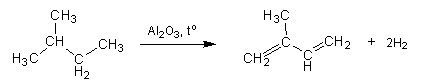 2. Бутадиен-1,3 в промышленности получают из этилового спирта по методу С. В. Лебедева: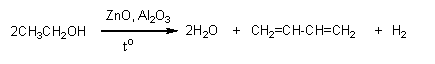 3. Лабораторный способ – реакции отщепления, например: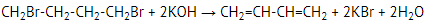  Применение диенов  В промышленности диены используют для получения синтетического каучука. Углеводороды, содержащие две и более двойные связи в молекуле – терпены – широко распространены в растительных организмах, часто обладают приятным запахом. Смеси терпенов используют в производстве духов и ароматических отдушек, а также в медицине.Жизненно важен для человека b-каротин, который превращается в организме в витамин А, он содержится в красных и желтых плодах (рис. 3). Красный цвет b-каротина обусловлен длинной цепочкой сопряженных двойных связей.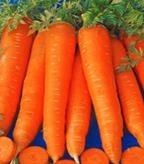 Рис. 3. Морковь. Содержит терпенХимические свойстваПрисоединениеПрисоединение протекает ступенчато. На первой ступени возможно протекание реакции в двух направлениях (Г.4.13):— в концевые положения — 1,4-присоединение — при нагревании (температура 60...100°C)— к одной из двойных связей: 1,2-присоединение — при охоаждении (температура −50...−20°C)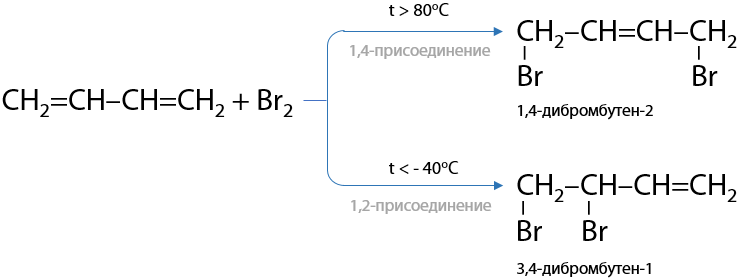 1) Избыточное галогенированиеПри избытке галогена возможно получение тетрагалогенпроизводного при любой температуре (4.14):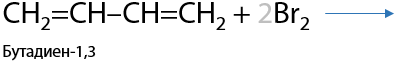 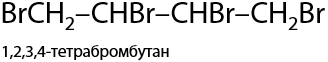 2) ГидрогалогенированиеПрисоединение галогеноводородов происходит также по двум направлениям в зависимости от температуры по правилу Марковникова (Г.4.15):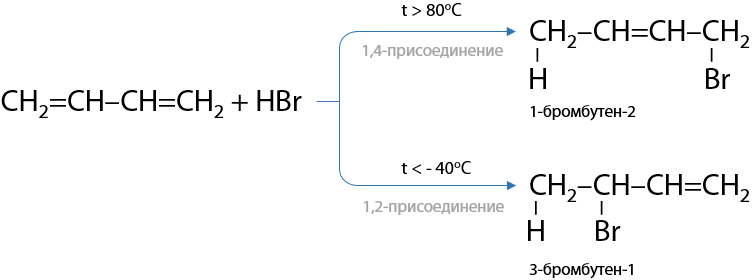 ПолимеризацияВажнейшее свойство диенов, т. к. большая часть материалов и полимеров (эластомеров) получены при их использовании. Они могут легко изменять свою форму, задерживают жидкости и газы, а также являются хорошими диэлектриками. К таким вещества относится всем известная резина и каучуки.Каучуки — натуральные или синтетические эластомеры, которые получают в большинстве случаев полимеризацией диеновых углеводородов. Полимеризация относится к радикальным процессам.3) Полимеризация изопрена — получение натурального каучукаПолучение натурального каучука. Химический состав натурального каучука был установлен в XIX веке, а в 1875 году полимеризацией изопрена получили первое каучукоподобное вещество. Применение катализаторов Циглера-Натта позволило приблизиться к свойствам оригинального природного каучука (Г.4.16):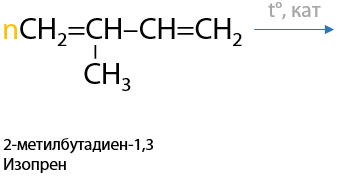 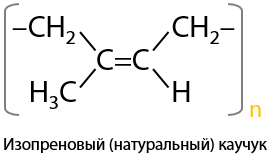 На самом деле натуральный каучук — «слеза дерева» — получают из каучуконосных растений, например, гевеи, а точнее из их сока — латекса. Получаемый каучук в промышленности может быть в виде двух изомеров, которые обладают абсолютно противоположными свойствами:4) Полимеризация бутадиенаПолучение синтетического каучука (дивиниловый или бутадиеновый каучук). Метод получения разработан С. В. Лебедевым, т. к. именно он изначально из этанола получил бутадиен-1,3 (Г.4.17):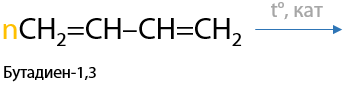 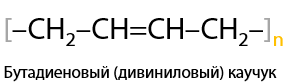 Обратите внимание на то, как перемещаются кратные связи: остается одна двойная связь по середине мономера. Бутадиеновый каучук может встретиться в виде двух изомеров, при чем их свойства сильно отличаются:5) Полимеризация хлоропренаПолучение хлоропренового каучука. Именно этот полимер отличается высокой термической устойчивостью, не набухает и не разрушается в бензине и масле (Р.4.18):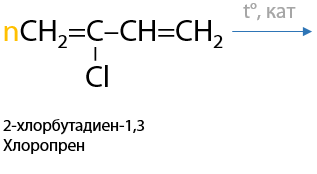 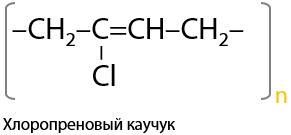 6) Сополимеризация бутадиенаБутадиены могут вступать в совместные процессы полимеризации с другими непредельными соединениями, например, со стиролом — винилбензолом (Г.4.19):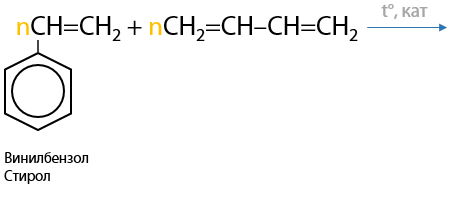 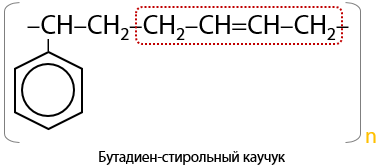 7) Вулканизация каучукаКаучуки не обладают достаточной устойчивостью к перепаду температур. Проблема была решена в 1839 году, когда американский изобретатель Ч. Гудьир нагрел натуральный каучук с серой. В результате процесса была получена резина, которая по свойствам похожа на каучук, но более устойчива к температурным изменениям (Е.4.20):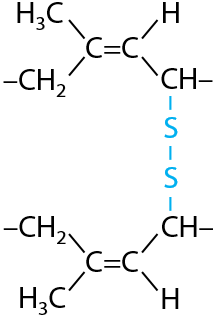 Появляющиеся «сульфидные мостики» сшивают молекулы полимера. При введении большого количества серы (более 30 % по массе) получают абсолютно неэластичное твердое вещество — эбонит.ОкислениеАлкадиены, как и другие непредельные соединения — алкены, алкины, подвергаются окислению по кратным (двойным) связей.8) Неполное окисление перманганатом калияa) в жестких условиях (кислая среда и нагревание) происходит полный разрыв двойных связей с образованием дикарбоновых кислот (4.21):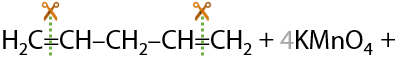 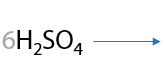 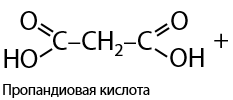 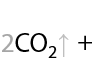 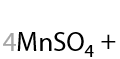 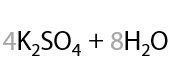 b) в мягких условиях (нейтральная среда и охлаждение) диены превращаются в многоатомные спирты — реакция Вагнера (Е.4.22):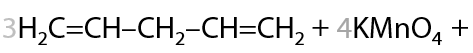 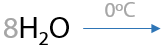 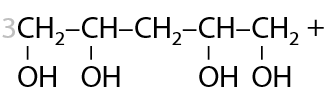 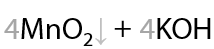 9) Полное окислениеАлкадиены как и другие углеводороды сгорают на воздухе до углекислого газа и воды (4.23).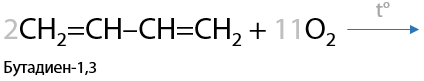 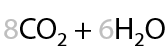 Вопрос по теме:Назовите продукт в реакции: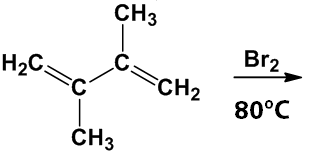 Начало формы2,3-дибромдиметилбутен-21,2-дибромдиметилбутен-33,4-дибромдиметилбутен-1Конец формы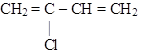 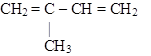 2-хлорбутадиен-1,3 (хлоропрен)2-метилбутадиен-1,3 (изопрен)ФормулаНазваниеСвойства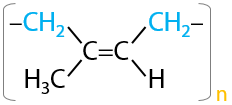 Цис-полиизопренУпругий на отскок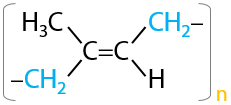 Транс-полиизопрен (гуттаперча)Отсутствие эластичностиФормулаНазваниеСвойства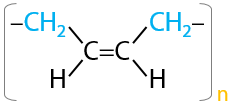 Цис-полибутадиенВысокая эластичность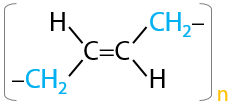 Транс-полибутадиенТвердый пластик